Osnovna šola Sava Kladnika SevnicaTrg svobode 428290 SevnicaIZBOR DELOVNIH ZVEZKOV, KI JIH ZA ŠOLSKO LETO 2024/2025 PREDLAGA STROKOVNI AKTIV1. RAZRED2. RAZRED3. RAZRED4. RAZRED4. RAZRED - Neobvezni izbirni predmeti5. RAZRED5. RAZRED - Neobvezni izbirni predmeti6. RAZRED6. RAZRED - Neobvezni izbirni predmeti7. RAZRED7. RAZRED - Izbirni predmeti8. RAZRED8. RAZRED - Izbirni predmeti9. RAZRED9. RAZRED - Izbirni predmetinazivpredmetUčna gradiva za prvo triado financira Ministrstvo za vzgojo in izobraževanje. Gradiva boste brezplačno prejeli v šoli.OstalonazivpredmetUčna gradiva za prvo triado financira Ministrstvo za vzgojo in izobraževanje. Gradiva boste brezplačno prejeli v šoli.OstalonazivpredmetUčna gradiva za prvo triado financira Ministrstvo za vzgojo in izobraževanje. Gradiva boste brezplačno prejeli v šoli.OstalonazivpredmetVeč avtorjev: PLANET RADOVEDNIH PET 4, KOMPLET  A - samostojni delovni zvezki, za slovenščino, matematiko, naravoslovje in tehniko, založba ROKUS-KLETT, količina: 1, EAN: 3831075932036Učni kompleti Rokus - KlettBrezplačna priloga: - Zbirka osnovnih in zahtevnejših nalog za ponavljanje in utrjevanje matematike; - koda za dostop do www.planet.radovednih-pet.si)Učni kompleti Rokus - Klett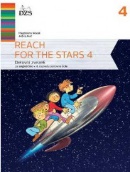 M. Novak, J. Nuč: REACH FOR THE STARS 4, delovni zvezek za angleščino, prenova 2016, založba DZS-EPC, količina: 1, EAN: 9789610207245Angleščina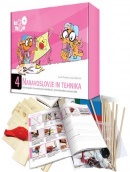 Florjančič, Zajc: GRADIVO: NARAVOSLOVJE IN TEHNIKA 4, navodila in praktično gradivo za ustvarjanje, založba IZOTECH, količina: 1, EAN: 9789616740241Naravoslovje in tehnikanazivpredmet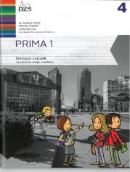 A. Retelj: PRIMA 1, delovni zvezek za nemščino, prenova 2017, založba DZS-EPC, količina: 1, EAN: 9789610208693Nemščina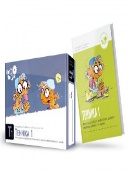 Dr. Papotnik, Puncer, Slukan, Virtič: GRADIVO: TEHNIKA 1, delovno gradivo z navodili za izbirni predmet Tehnika, založba IZOTECH, količina: 1, EAN: 9789616740319Tehnikanazivpredmet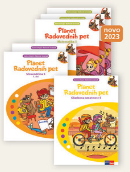 Več avtorjev: PLANET RADOVEDNIH PET 5, KOMPLET  C - samostojni delovni zvezki, za slovenščino, matematiko, glasbeno umetnost, založba ROKUS-KLETT, količina: 1, EAN: 3831075932616Učni kompleti Rokus - Klett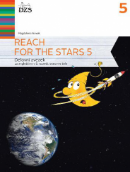 M. Novak: REACH FOR THE STARS 5, delovni zvezek za angleščino, prenova 2017, založba DZS-EPC, količina: 1, EAN: 9789610208426Angleščina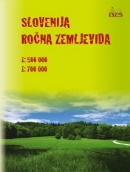 M. Žerovnik: ROČNA ZEMLJEVIDA SLOVENIJE 1:500.000 in 1:725.000, plastificiran, s flomastrom in gobico, založba DZS, količina: 1, EAN: 9789610201892Družba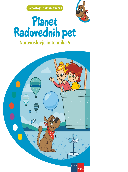 Več avtorjev: PLANET RADOVEDNIH PET 5, samostojni delovni zvezek za naravoslovje in tehniko, založba ROKUS-KLETT, količina: 1, EAN: 9789612923518Naravoslovje in tehnikanazivpredmetA. Retelj: PRIMA 1, delovni zvezek za nemščino, prenova 2017, založba DZS-EPC, količina: 1, EAN: 9789610208693Nemščina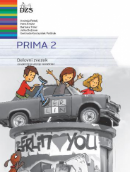 A. Retelj, B. Triler, I. Krajnc, G. Kostajnšek: PRIMA 2, delovni zvezek za nemščino, prenova 2018, založba DZS-EPC, količina: 1, EAN: 9789610209232Nemščina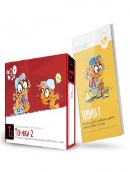 Dr. Papotnik, Puncer, Slukan, Virtič: GRADIVO: TEHNIKA 2, delovno gradivo z navodili za izbirni predmet Tehnika, založba IZOTECH, količina: 1, EAN: 9789616740333Tehnikanazivpredmet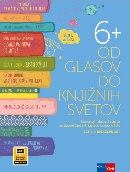 OD GLASOV DO KNJIŽNIH SVETOV 6 +, samostojni delovni zvezek za slovenščino (jezik in književnost) v 6. razredu, NOVO 2024, založba ROKUS KLETT, količina: 1, EAN: 9789612924256Slovenščina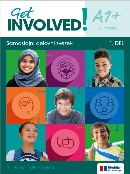 GET INVOLVED A1+, samostojni delovni zvezek za angleščino v 6. razredu, 1. del in 2. del, NOVO 2024, založba MODRIJAN, količina: 1, EAN: 9789617181364Angleščina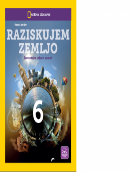 H. Verdev: RAZISKUJEM ZEMLJO 6, samostojni delovni zvezek za geografijo, založba ROKUS-KLETT, količina: 1, EAN: 9789612716561Geografija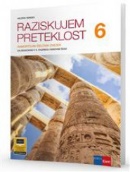 H. Verdev: RAZISKUJEM PRETEKLOST 6, samostojni delovni zvezek za zgodovino, založba ROKUS-KLETT, količina: 1, EAN: 9789612717063Zgodovina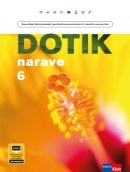 B. Barbo: DOTIK NARAVE 6, samostojni delovni zvezek za naravoslovje, založba ROKUS-KLETT, količina: 1, EAN: 9789612718619Naravoslovje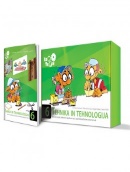 S. Fošnarič et al.: TEHNIKA IN TEHNOLOGIJA 6, delovni zvezek z delovnim gradivom, založba IZOTECH, količina: 1, EAN: 9789619104859Tehnika in tehnologijanazivpredmetA. Retelj: PRIMA 1, delovni zvezek za nemščino, prenova 2017, založba DZS-EPC, količina: 1, EAN: 9789610208693NemščinaA. Retelj, B. Triler, I. Krajnc, G. Kostajnšek: PRIMA 2, delovni zvezek za nemščino, prenova 2018, založba DZS-EPC, količina: 1, EAN: 9789610209232Nemščina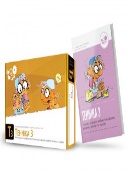 Dr. Papotnik, Puncer, Slukan, Virtič: GRADIVO: TEHNIKA 3, delovno gradivo z navodili za izbirni predmet Tehnika, založba IZOTECH, količina: 1, EAN: 9789616740340Tehnikanazivpredmet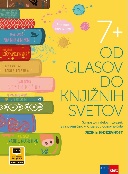 P. Kodre: OD GLASOV DO KNJIŽNIH SVETOV 7 - IZDAJA S PLUSOM, samostojni delovni zvezek za slovenščino, založba ROKUS-KLETT, količina: 1, EAN: 9789612921132Slovenščina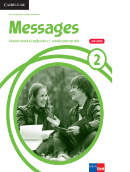 D. Goodey, N. Goodey: MESSAGES 2, NEW EDITION, delovni zvezek za angleščino, slovenska izdaja, založba ROKUS-KLETT, količina: 1, EAN: 9789612716714Angleščina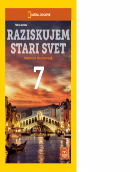 H. Verdev: RAZISKUJEM STARI SVET 7, samostojni delovni zvezek za geografijo, založba ROKUS-KLETT, količina: 1, EAN: 9789612716578Geografija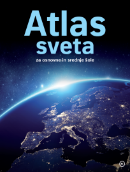 prevod dr. K. Natek: ATLAS SVETA ZA OSNOVNE IN SREDNJE ŠOLE, prenova 2020, založba MKZ, količina: 1, EAN: 9789610159292Geografija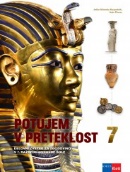 J. Razpotnik, A. Plazar: POTUJEM V PRETEKLOST 7, delovni zvezek za zgodovino v 7. razredu, založba ROKUS-KLETT, količina: 1, EAN: 9789612719388Zgodovina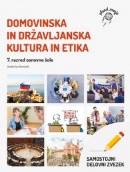 E. Klemenčič: DOMOVINSKA IN DRŽAVLJANSKA KULTURA IN ETIKA 7, samostojni delovni zvezek, založba I2, količina: 1, EAN: 9789617038101Domovinska in državljanska kultura in etika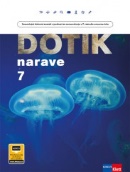 DOTIK NARAVE 7, samostojni delovni zvezek za naravoslovje, založba ROKUS-KLETT, količina: 1, EAN: 9789612718626Naravoslovje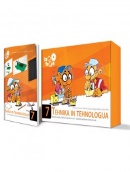 S. Fošnarič, J. Virtič, D. Slukan: TEHNIKA IN TEHNOLOGIJA 7, delovni zvezek z delovnim gradivom, založba IZOTECH, količina: 1, EAN: 9789619104835Tehnika in tehnologijanazivpredmet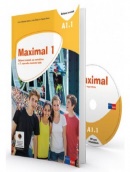 G. Motta et al.: MAXIMAL 1, delovni zvezek za nemščino, založba ROKUS-KLETT, količina: 1, EAN: 9789612920012Nemščina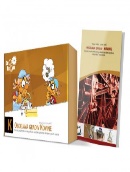 D. Slukan, J. Virtič: OBDELAVA GRADIV - KOVINE, delovni zvezek z delovnim gradivom za izbirni predmet, založba IZOTECH, količina: 1, EAN: 9789619158944Obdelava gradiv, kovine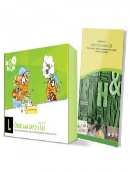 Z. Puncer: OBDELAVA GRADIV - LES, delovni zvezek z delovnim gradivom za izbirni predmet, založba IZOTECH, količina: 1, EAN: 9789619104897Obdelava gradiv, les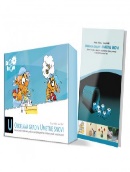 D. Slukan, J. Virtič: OBDELAVA GRADIV - UMETNE SNOVI, delovni zvezek z delovnim gradivom za izbirni predmet, založba IZOTECH, količina: 1, EAN: 9789619158913Obdelava gradiv, umetne snovinazivpredmet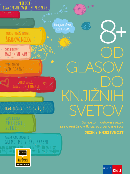 P. Kodre: OD GLASOV DO KNJIŽNIH SVETOV 8 - IZDAJA S PLUSOM, samostojni delovni zvezek za slovenščino, založba ROKUS-KLETT, količina: 1, EAN: 9789612921750Slovenščina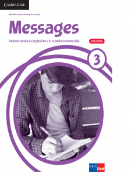 D. Goodey, N. Goodey: MESSAGES 3, NEW EDITION, delovni zvezek za angleščino, slovenska izdaja, založba ROKUS-KLETT, količina: 1, EAN: 9789612716738Angleščina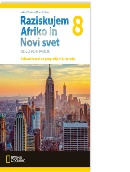 H. Verdev, M. Ilc Klun: RAZISKUJEM AFRIKO IN NOVI SVET 8 - NOVO POTOVANJE, delovni zvezek za geografijo, založba ROKUS-KLETT, količina: 1, EAN: 9789612920128Geografija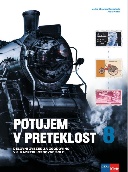 J. Razpotnik, A. Plazar: POTUJEM V PRETEKLOST 8, delovni zvezek za zgodovino v 8. razredu, založba ROKUS-KLETT, količina: 1, EAN: 9789612920098Zgodovina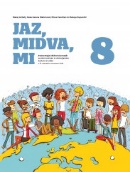 E. Tawitian, D. G. Mahmoud, M. Zupančič: JAZ, MIDVA, MI 8, samostojni delovni zvezek za domovinsko in državljanko kulturo ter etiko, založba ROKUS-KLETT, količina: 1, EAN: 9789612719319Domovinska in državljanska kultura in etika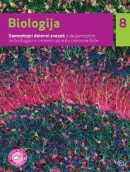 I. Tomažič, M. Vittori: BIOLOGIJA 8, samostojni delovni zvezek z dejavnostmi, založba MKZ, količina: 1, EAN: 9789610155744Biologija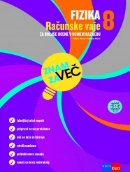 ZNAM ZA VEČ - Fizika 8, računske vaje za boljše ocene, založba ROKUS-KLETT, količina: 1, EAN: 9789612713089Fizika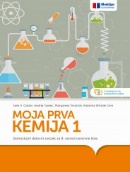 M. Vrtačnik, S. A. Glažar, K. Wissiak Grm: MOJA PRVA KEMIJA 1, samostojni delovni zvezek za 8. razred, založba MODRIJAN, količina: 1, EAN: 9789617070705Kemija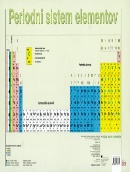 N. Dekleva, S. Glažar: PERIODNI SISTEM ELEMENTOV, obojestranska zgibanka, založba DZS, količina: 1, EAN: 9788634138771Kemija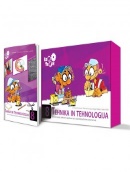 S. Fošnarič et al.: TEHNIKA IN TEHNOLOGIJA 8, delovni zvezek z delovnim gradivom, založba IZOTECH, količina: 1, EAN: 9789619104873Tehnika in tehnologijanazivpredmetG. Motta et al.: MAXIMAL 1, delovni zvezek za nemščino, založba ROKUS-KLETT, količina: 1, EAN: 9789612920012Nemščina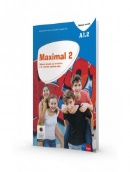 G. Motta et al.: MAXIMAL 2, delovni zvezek za nemščino, založba ROKUS-KLETT, količina: 1, EAN: 9789612718718NemščinaD. Slukan, J. Virtič: OBDELAVA GRADIV - KOVINE, delovni zvezek z delovnim gradivom za izbirni predmet, založba IZOTECH, količina: 1, EAN: 9789619158944Obdelava gradiv, kovineZ. Puncer: OBDELAVA GRADIV - LES, delovni zvezek z delovnim gradivom za izbirni predmet, založba IZOTECH, količina: 1, EAN: 9789619104897Obdelava gradiv, lesD. Slukan, J. Virtič: OBDELAVA GRADIV - UMETNE SNOVI, delovni zvezek z delovnim gradivom za izbirni predmet, založba IZOTECH, količina: 1, EAN: 9789619158913Obdelava gradiv, umetne snovinazivpredmet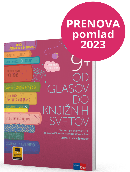 P. Kodre: OD GLASOV DO KNJIŽNIH SVETOV 9 - IZDAJA S PLUSOM, samostojni delovni zvezek za slovenščino, založba ROKUS-KLETT, količina: 1, EAN: 9789612923396Slovenščina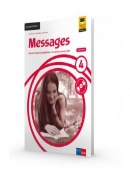 D. Goodey, N. Goodey, M. Levy: MESSAGES 4, NEW EDITION, delovni zvezek za angleščino, založba ROKUS-KLETT, količina: 1, EAN: 9789612716424Angleščina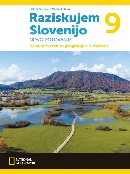 H. Verdev, M. Ilc Klun: RAZISKUJEM SLOVENIJO 9 - NOVO POTOVANJE, delovni zvezek za geografijo, založba ROKUS-KLETT, količina: 1, EAN: 9789612920876Geografija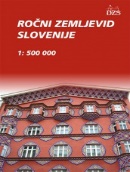 Več avtorjev: ROČNI ZEMLJEVID SLOVENIJE 1:500000, založba DZS, količina: 1, EAN: 9789610201915Geografija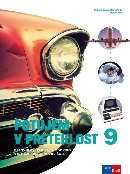 J. Razpotnik, D. Snoj: POTUJEM V PRETEKLOST 9, delovni zvezek za zgodovino, prenova 2021, založba ROKUS-KLETT, količina: 1, EAN: 9789612920890Zgodovina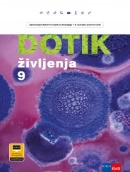 V. Klokočovnik, M. Starčič Erjavec: DOTIK ŽIVLJENJA 9, samostojni delovni zvezek za biologijo, založba ROKUS-KLETT, količina: 1, EAN: 9789612920173Biologija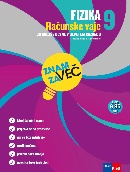 ZNAM ZA VEČ - Fizika 9, računske vaje za boljše ocene, založba ROKUS-KLETT, količina: 1, EAN: 9789612713096Fizika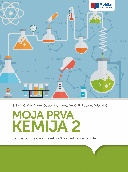 M. Vrtačnik, S. A. Glažar, K. Wissiak Grm: MOJA PRVA KEMIJA 2, samostojni delovni zvezek za 9. razred, založba MODRIJAN, količina: 1, EAN: 9789617070873KemijanazivpredmetG. Motta et al.: MAXIMAL 1, delovni zvezek za nemščino, založba ROKUS-KLETT, količina: 1, EAN: 9789612920012NemščinaG. Motta et al.: MAXIMAL 2, delovni zvezek za nemščino, založba ROKUS-KLETT, količina: 1, EAN: 9789612718718Nemščina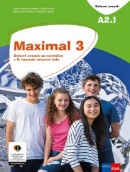 G. Motta et al.: MAXIMAL 3, delovni zvezek za nemščino, založba ROKUS-KLETT, količina: 1, EAN: 9789612719203NemščinaD. Slukan, J. Virtič: OBDELAVA GRADIV - KOVINE, delovni zvezek z delovnim gradivom za izbirni predmet, založba IZOTECH, količina: 1, EAN: 9789619158944Obdelava gradiv, kovineZ. Puncer: OBDELAVA GRADIV - LES, delovni zvezek z delovnim gradivom za izbirni predmet, založba IZOTECH, količina: 1, EAN: 9789619104897Obdelava gradiv, lesD. Slukan, J. Virtič: OBDELAVA GRADIV - UMETNE SNOVI, delovni zvezek z delovnim gradivom za izbirni predmet, založba IZOTECH, količina: 1, EAN: 9789619158913Obdelava gradiv, umetne snovi